УПРАВЛЕНИЕ ОБРАЗОВАНИЯ
АДМИНИСТРАЦИИ МУНИЦИПАЛЬНОГО ОБРАЗОВАНИЯ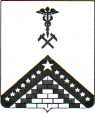 ГУЛЬКЕВИЧСКИЙ РАЙОНО назначении общественных наблюдателей на итоговое сочинение
(изложение), как допуск к ГИА в муниципальном образовании Гулькевичский район в 2018-2019 учебном годуВ соответствии с Порядком проведения государственной итоговой аттестации по образовательным программам среднего общего образования, утвержденным приказом Министерства образования и науки Российской Федерации от 26 декабря 2013 г. № 1400 "Об утверждении Порядка проведения государственной итоговой аттестации по образовательным программам среднего общего образования", приказом министерства образования, науки и молодежной политики Краснодарского края от 13 ноября 2018 года № 4028 «Об утверждении Порядка проведения итогового сочинения (изложения) в Краснодарском крае в 2018-2019 учебном году» приказываю:Утвердить список общественных наблюдателей в образовательных организациях Гулькевичского района (Приложение 1)Руководителям образовательных организаций  Гулькевичского района обеспечить присутствие общественных наблюдателей на всей процедуре проведения итогового сочинения (изложения)Контроль за выполнением настоящего приказа оставляю за собой.Приказ вступает в силу со дня его подписания.Начальник управления образования
 администрации муниципального 
образования Гулькевичский район	_____О. А. АндрееваПроект подготовлен и внесён:Ведущим специалистом управления 
образования администрации 
муниципального образования 
Гулькевичский район                                                 М. А. ГрушинаПРИЛОЖЕНИЕ к приказу управления образованияадминистрации муниципального 
образования  Гулькевичский район	от 3.12.2018 г.  №____2016-О№ п/пТерриторияФамилияИмяОтчествоКонтактный телефонОО, в которой проводится итоговое сочинение (изложение)- полное наименование и адрес№ п/пТерриторияФамилияИмяОтчествоКонтактный телефонОО, в которой проводится итоговое сочинение (изложение)- полное наименование и адрес1019АкопянНатальяСамсоновна+79189752569МБОУ СОШ № 102019АмиржанянСюзаннаСергеевна9181872474МБОУ СОШ №43019БалынскаяМаринаМихайловна89182324162МБОУ СОШ № 184019БатуринаОльгаВасильевна89181163979МБОУ СОШ № 21 5019БлудоваНатальяВладимировна89181238920МБОУ СОШ №13 им. В.В. Горбатко6019Бойченко Ттьяна Алексеевна 8-918-351-89-78родительский комитет МБОУ СОШ № 7 7019Борисенко Тамара Владимировна 8-918-136-74-42родительский комитет МБОУ СОШ № 7 8019Бугаева Елена Владимировна 8-906-433-95-93МБОУ СОШ №69019ВолодинаТатьянаВладимировна89182942440МАОУ СОШ №2310019ВолговаЗояМихайловна+79180103990МБОУ СОШ № 211019ВольфТатьянаВасильевна89892922570МБОУ СОШ №8 12019ГолобцоваСветланаЮрьевна+79180771107МБОУ СОШ № 213019Горшкова Ольга Ивановна 8-918-654-83-04родительский комитет МБОУ СОШ № 7 14019ГрицаенкоНаталияАлександровна+79184520515МБОУ СОШ № 1215019ГрушинаЛюдмилаИвановна89180765533МАОУ СОШ №116019ЖелезноваЕленаФедоровна+79184124083МБОУ СОШ № 917019ЗленкоМаринаВикторовна89182692753МБОУ СОШ № 2218019Зыбина ИринаЕвгеньевна89186211429МБОУ СОШ № 2419019КальченкоСусаннаВасильевна8-918-385-28-18МАОУ СОШ №320019КононенкоЕкатеринаАлександровна89182675809МБОУ СОШ №13 им. В.В. Горбатко21019КостыряОльгаАнатольевна+79183119766МБОУ СОШ № 2522019ЛаптевАлексейВасильевич89181629669МБОУ СОШ № 823019ЛопатинРусланАлександрович89183718782МБОУ СОШ № 1624019ПоздееваИринаИвановна89614745706МБОУ СОШ № 2025019ПолегаеваЮлияСергеевна+79182962466МБОУ СОШ № 1926019РожковаМаринаМихайловна+79184921574МБОУ СОШ № 1527019РябцеваЕленаВасильевна89182949197МАОУ СОШ №128019СолоницкаяИринаПетровна89181796695МБОУ СОШ № 129019СорокинаЕланаГеннадьевна8-964-906-59-31МАОУ СОШ №330019СтецюкАннаВикторовна9182998985МБОУ СОШ №431019СуглобоваТатьянаВячеславовна+79189542037МБОУ СОШ № 1432019ТкаченкоОльгаИвановна+79183650561МБОУ СОШ № 233019ФилимендиковаСнежанаСергеевна9604886528МБОУ СОШ №434019ЧемерисоваНинаДмитриевна9189522553МБОУ СОШ № 1735019ШевченкоЛюбовьНиколаевна89182172001МБОУ СОШ №8 36019Шефер Татьяна Анатольевна 8-918-273-28-14МБОУ СОШ № 7